UCA Presbytery of Tasmania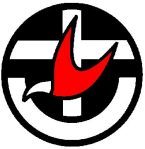 6 Monthly Manse Inspection Report (due June & December)KEY:  (E) Excellent   (G) Good     (F) Fair    (RA) Requires AttentionItems to consider:  insect screens, wardrobes, stove, sinks/basins, cupboards, splash backs, lamipanel, laundry tubs, shower, bath, exhaust fan, towel rails, sky light, hot water system, smoke detectors, tv antenna, outside taps, letterboxCompleted by ___________________   Contact Details _____________    Date _______To be returned to:  UCA Presbytery of Tasmania 96 Margaret Street Launceston 7250Floor CoveringsWalls/CeilingsElectric FixturesWindow FurnishingsHeatingCommentsLoungeKitchenDining RoomFamily RoomBathroom 1Bathroom 2Toilet 1Toilet 2Bedroom 1Bedroom 2Bedroom 3Bedroom 4StudyLaundryEntrance/HallCommentsRoofGutteringExternal AppearanceLawnsGarden BedsFences & GatesGarage/CarportPaths, Paving and DrivewayDecks/VerandasShed